Заявление в банкЗаявление в банк о реструктуризации задолженности по кредитному договору, снижению процентной ставки, пролонгации суммы основного долгаВ ________________________________________
(наименование кредитной организации)
________________________________________
(индекс, адрес местонахождения Банка)От: _______________________________________
(наименование/Ф.И.О. Клиента)_______________________________________
(индекс, адрес места нахождения/ Клиента)
Заявление
"___"__________ ____ г. между _________________ и ____________________________был 
(Ф.И.О. Клиента) (наименование банка)
заключен Кредитный договор № _________ от "___"__________ ____ г. на следующих условиях: сумма кредита____________________ рублей, на срок __________, (срок окончательного возврата кредита "___"__________ ____ г) процентная ставка по кредиту______ годовых, целевое использование ___________________________________.
Согласно пункту _____ Кредитного договора предусмотрено изменение размера процентной ставки, срока уплаты кредита Банком, как в одностороннем внесудебном порядке, так и по соглашению сторон. 
С "___"__________ ____ г произошло ухудшение моего финансового положения связанного с __________________________________________________________________
(потеря работы, снижение заработной платы или уменьшение совокупного дохода, стихийные бедствия, форс мажор, болезнь и прочее)что подтверждается следующим:___________________________________________________________
(указать документы, подтверждающие причину: справка о доходах, доказательство получения статуса безработного, и т.д.)
На всем протяжении срока действия Кредитного договора № _________ от "___"__________ ____ г. мною, своевременно выплачивались Банку все платежи: основной долг, проценты, комиссии, на дату настоящего обращения отсутствует просроченная задолженность.1 

На основании вышеизложенного, прошу произвести реструктуризацию задолженности по кредитному договору № _________ от "___"__________ ____ г., а именно:
1. снизить размер процентной ставки до _______ годовых; 
2. пролонгировать сумму основного долга на срок ________, изменив срок окончательного погашения кредита с "___"__________ ____ г до "___"__________ ____ г.Приложение:1. Копия доказательств подтверждающих ухудшение финансового положения- на листах.
__________________________________ (ФИО или наименование )
подпись 
______________ годаВНИМАНИЕ! Раз вы скачали бесплатно этот документ с сайта ПравПотребитель.РУ, то получите заодно и бесплатную юридическую консультацию!  Всего 3 минуты вашего времени:Достаточно набрать в браузере http://PravPotrebitel.ru/, задать свой вопрос в окошке на главной странице и наш специалист сам перезвонит вам и предложит законное решение проблемы!Странно.. А почему бесплатно? Все просто:Чем качественней и чаще мы отвечаем на вопросы, тем больше у нас рекламодателей. Грубо говоря, наши рекламодатели платят нам за то, что мы помогаем вам! Пробуйте и рассказывайте другим!
*** P.S. Перед печатью документа данный текст можно удалить..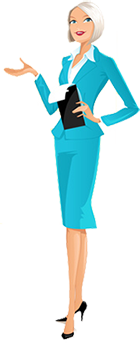 